Combo Field Entry Code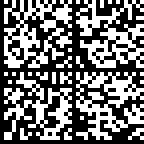 Format:SETDATA_ENTRY01_ENTRY02_ENTRY03_ENTRY04_ENTRY05_ENTRY06Example:SETDATA_John Doe_8914321564_Muffler Bearings_912315542_Second Shift Part Run_56Field Entry CodesField Entry CodesField Entry CodesField Entry Codes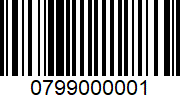 Optional Entry #1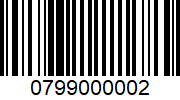 Optional Entry #2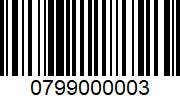 Optional Entry #3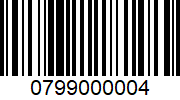 Optional Entry #4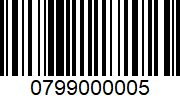 Optional Entry #5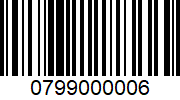 Optional Entry #6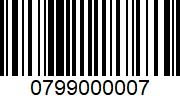 Cancel EntryCancel EntryCancel EntryCancel EntryDown Time Selection CodesDown Time Selection CodesDown Time Selection CodesDown Time Selection Codes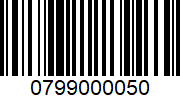 Down Time Status 0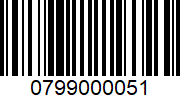 Down Time Status 1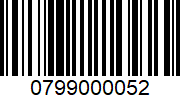 Down Time Status 2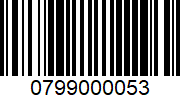 Down Time Status 3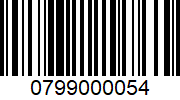 Down Time Status 4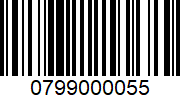 Down Time Status 5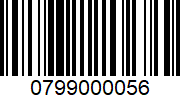 Down Time Status 6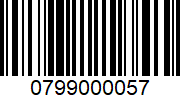 Down Time Status 7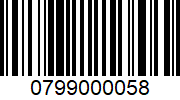 Down Time Status 8Down Time Status 8Down Time Status 8Down Time Status 8Mode SelectionMode Selection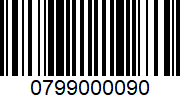 Pause/Resume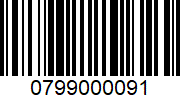 Setup Start/Stop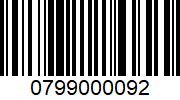 ResetReset